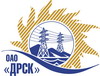 Открытое акционерное общество«Дальневосточная распределительная сетевая  компания»Протокол заседания Закупочной комиссии по вскрытию поступивших на открытый запрос предложений конвертовг. БлаговещенскПРЕДМЕТ ЗАКУПКИ:Открытый запрос предложений на право заключения договора на выполнение работ по Разработке проектов предельно допустимых выбросов для нужд филиала ОАО «ДРСК» "Амурские электрические сети"ПРИСУТСТВОВАЛИ:Два члена постоянно действующей Закупочной комиссии ОАО «ДРСК» 2 уровняВОПРОСЫ ЗАСЕДАНИЯ ЗАКУПОЧНОЙ КОМИССИИ:В адрес Организатора закупки поступило 7 (семь) заявок на участие в закупке в запечатанных конвертах.Вскрытие конвертов было осуществлено членами Закупочной комиссии в присутствии следующих представителей Участников закупки, пожелавших присутствовать на этой процедуре: ООО «КапиталЪ» - Лебедев А.В.; ИП Шевчук А.В.Дата и время начала процедуры вскрытия конвертов с заявками на участие в закупке: 15:00 (время благовещенское) 01.04.2013 г.Место проведения процедуры вскрытия конвертов с заявками на участие в закупке: ОАО «ДРСК» г. Благовещенск, ул. Шевченко 28, 1 этаж, зал совещаний.Каждый из полученных конвертов на момент его вскрытия был опечатан и его целостность не была нарушена.В конвертах обнаружены заявки следующих Участников закупки:РЕШИЛИ:Утвердить заседания Закупочной комиссии по вскрытию поступивших на открытый запрос предложений конвертов.Ответственный секретарь Закупочной комиссии 2 уровня	Моторина О.А.Технический секретарь Закупочной комиссии 2 уровня	Е.Ю. Коврижкина№ 172/ПрУ-В01.04.2013№Наименование претендента на участие в конкурсе и его адресПредмет и общая цена заявки на участие в конкурсе1ООО «Научно производственное объединение Коралл-К» (664005, Иркутская обл. г. Иркутск, ул. 2-я Железнодорожная, 8-а-11)Предмет:  Разработка проектов предельно допустимых выбросов для нужд филиала ОАО «ДРСК» "Амурские электрические сети"Стоимость предложения 490 000,00 рублей без учета НДССроки выполнения работ: начала -  с даты заключения договора, окончание – 30.09.2013 г.Условия оплаты: без аванса. Срок действия предложения до 20.06.2013 г.2ФБУ «ЦЛАТИ по ДФО» - ЦЛАТИ по Амурской области  (675000, Амурская область г. Благовещенск, ул. Ленина 165Д)Предмет:  Разработка проектов предельно допустимых выбросов для нужд филиала ОАО «ДРСК» "Амурские электрические сети"Стоимость предложения 685 698,00 рублей без учета НДССроки выполнения работ: начала -  с даты заключения договора, окончание – 31.10.2013 г.Условия оплаты: без аванса, в течении 30 дней после подписания акта оказанных услуг. Срок действия предложения до 01.06.2013 г.3ООО «ЭкоПроект»  (675000, Амурская область г. Благовещенск, ул. Мухина, 120, оф. 307)Предмет:  Разработка проектов предельно допустимых выбросов для нужд филиала ОАО «ДРСК» "Амурские электрические сети"Стоимость предложения 756 000,00 рублей без учета НДССроки выполнения работ: начала -  13.05.2013 г. – 31.10.2013 г.Условия оплаты: без аванса. Срок действия предложения до 15.04.2013 г.4ООО «Технический Экологический консалтинг»  (192019, Санкт-Петербург, ул. Седова, 11, литер А)Предмет:  Разработка проектов предельно допустимых выбросов для нужд филиала ОАО «ДРСК» "Амурские электрические сети"Стоимость предложения 430 000,00 рублей без учета НДССроки выполнения работ: начала -  01.04.2013 г. – 31.10.2013 г.Условия оплаты: без аванса. Срок действия предложения до 20.07.2013 г.5ООО «Дальневосточный научный инновационный центр «Новые технологии»  (675000, Амурская область г. Благовещенск, ул. Политехническая, 159/1)Предмет:  Разработка проектов предельно допустимых выбросов для нужд филиала ОАО «ДРСК» "Амурские электрические сети"Стоимость предложения 542 000,00 рублей без учета НДССроки выполнения работ: начала -  01.05.2013 г. – 31.10.2013 г.Условия оплаты: 31.10.2013. Срок действия предложения до 31.10.2013 г.6ООО «КапиталЪ»  (675000, Амурская область г. Благовещенск, ул. Северная, 165/1)Предмет:  Разработка проектов предельно допустимых выбросов для нужд филиала ОАО «ДРСК» "Амурские электрические сети"Стоимость предложения 640 000,00 рублей без учета НДССроки выполнения работ: начала -  22.04.2013 г., окончание – 31.10.2013 г.Условия оплаты: без аванса, до 30.11.2013 г. Срок действия предложения до 05.07.2013 г.7ИП Шевчук Алена Владимировна  (675000, Амурская область г. Свободный, ул. Чайковского, 11)Предмет:  Разработка проектов предельно допустимых выбросов для нужд филиала ОАО «ДРСК» "Амурские электрические сети"Стоимость предложения 540 540,00 рублей без учета НДССроки выполнения работ: начала -  с даты заключения договора, окончание – 31.10.2013 г.Условия оплаты: без аванса, в течении 30 дней после подписания акта оказанных услуг. Срок действия предложения до 01.08.2013 г.